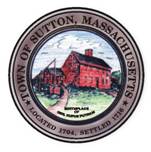       TOWN OF SUTTONBOARD OF ASSESSORS 4 UXBRIDGE ROADSUTTON, MA  01590-1702  508-865-8722Meeting Minutes – September 3, 2019Present: Principal Assessor Joyce Sardagnola  	  Board Member RJ Nichols              Chairman Robert NunnemacherMeeting called to order at 6:30 p.m.1.         Acceptance of MinutesMotion made by Chairman to accept minutes of August 20, 2019 meeting.  Unanimously approved by The Board.2.         Old & New Business3.         Decisions & Actions TakenThe Board signed nineteen (19) Motor Vehicle Abatements The Board reviewed and approved one (1) Real Estate Veteran ExemptionsThe Board assisted the public at the counter.The Board of Assessors adjourned its meeting of Tuesday, September 3, 2019 at or about 8:30 p.m. 	       Respectfully Submitted,Linda Hicks, Secretary 